Пресс-релизКак изменились размеры выплат и пособий с 1 февраля 2022 годаС 1 февраля 2022 года меры социальные поддержки, которые предоставляет Пенсионный фонд России, проиндексированы на 8,4%. Коэффициент индексации утвержден постановлением Правительства РФ исходя из роста потребительских цен за 2021 год в соответствии с коэффициентом индексации, определённым Правительством РФ, исходя из данных Росстата об уровне инфляции по итогам 2021 года.Социальные пособия и компенсации и иные меры социальной поддержкиЗначительное количество мер социальной поддержки, осуществляемых с 1 января  этого года Пенсионным фондом (семьям с детьми, военнослужащим и их семьям, пострадавшим от воздействия радиации) также индексируется с 1 февраля на 8,4%. Среди таких выплат ежемесячное пособие неработающим родителям и опекунам, которые ухаживают за ребенком до 1,5 лет, единовременное пособие при рождении или усыновлении ребенка, компенсации  и другие выплаты лицам, подвергшимся воздействию радиации, и многие другие.Пособие на погребениеВ феврале увеличивается пособие на погребение, которое Пенсионный фонд выплачивает родственникам умершего пенсионера, если он не работал. Проиндексированный размер с этого месяца составляет 6 964,68 рубля.Государственное учреждение –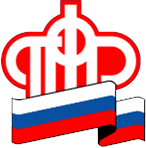 Отделение Пенсионного фонда РФ по Орловской области       302026, г. Орел, ул. Комсомольская, 108, телефон: (486-2) 72-92-41, факс 72-92-07